Informacja o naborze kandydatów do projektu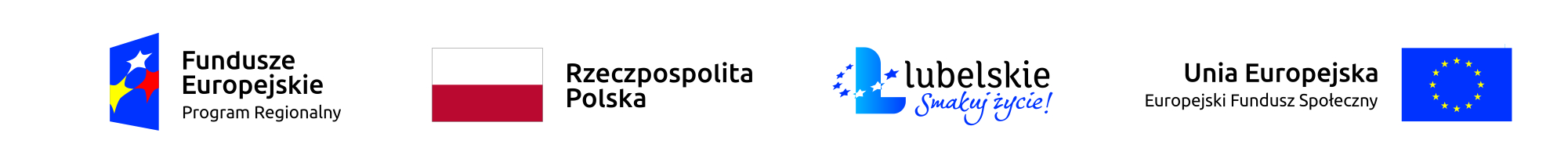 Powiatowy Urząd Pracy w Lublinie informuje, iż od dnia 25.11.2019 roku do dnia 06.12.2019 roku prowadzi drugi nabór Formularzy Rekrutacyjnych do projektu o dofinansowanie podjęcia działalności gospodarczej dla osób bezrobotnych w ramach realizowanego Projektu „RODZINA, BIZNES, PERSPEKTYWA” w ramach Regionalnego Programu Operacyjnego Województwa Lubelskiego na lata 2014-2020 współfinansowanego ze środków Europejskiego Funduszu Społecznego.
W drugim naborze wyłonionych zostanie  20 osób  po 30 roku życia zarejestrowanych w Powiatowym Urzędzie Pracy w Lublinie oraz w Filiach w Bełżycach i Bychawie.Uczestnikami projektu mogą być:osoby bezrobotne w wieku 30 lat i więcej należące do co najmniej jednej z niżej    wymienionych grup:a) osoby w wieku 50 lat i więcejb) kobietyc) osoby niepełnosprawned) osoby długotrwale bezrobotne
e) osoby o niskich kwalifikacjach (tj.  osoby,  które posiadają wykształcenie  średnie i niższe)f) mężczyźni w wieku 30-49 lat  – będą stanowili max 20% ogółu osób bezrobotnych objętych   wsparciem, nienależący do  kategorii wskazanych w pkt 1) w lit.c, d,e,g i pkt 2)g) imigranci ( w tym osoby polskiego pochodzenia)h) reemigranci2) Osoby odchodzące z rolnictwa i ich rodziny tj. osoby w wieku 30 lat i więcej, zarejestrowane w PUP Lublin jako osoby bezrobotne prowadzące indywidualne gospodarstwa rolne do wielkości 2 ha przeliczeniowych, podlegające ubezpieczeniu emerytalno-rentowemu na podstawie ustawy z dnia 20 grudnia 1990 r. o ubezpieczeniu społecznym rolników (Dz. U. z 2019 r. poz. 229, z późn. zm.) (KRUS), zamierzający podjąć inną działalność pozarolniczą, objętą obowiązkiem ubezpieczenia społecznego na podstawie ustawy z dnia 13 października 1998 r. o systemie ubezpieczeń społecznych (Dz. U. z 2019 r. poz. 300 z późn. zm.) (ZUS).Osoby wskazane w pkt 1) lit. g) i h) oraz w pkt 2) nie mogą stanowić więcej niż 40% uczestników projektu.
    W ramach projektu zapewniamy:CoachingWsparcie szkoleniowe w wymiarze 40 godzin z zakresu przedsiębiorczości.Indywidualne wsparcie doradcze dla każdego z uczestników projektu.Bezzwrotne dotacje na rozpoczęcie działalności gospodarczej dla minimum 72 osób w wysokości do 27 126,00 zł.Pomostowe, indywidualne specjalistyczne wsparcie doradcze dla osób którym zostanie przyznana bezzwrotna dotacja i którzy zarejestrują działalność gospodarczą Osoby zainteresowane udziałem w projekcie proszone są o składanie osobiście lub w formie listownej Formularza Rekrutacyjnego na adres siedziby biura projektu:Powiatowy Urząd Pracy w Lublinie,ul. Mełgiewska 11 C,20-209 Lublin W drugiej edycji naboru Formularze Rekrutacyjne będą przyjmowane od dnia 25 listopada 2019 r. do 06 grudnia 2019 r.
Obowiązujące druki Formularzy Rekrutacyjnych  można pobrać w siedzibie naszego urzędu w pok. 209 lub  na stronie internetowej: puplublin.pl
Dodatkowe informacje można uzyskać pod numerem tel.: 81-7451816, wew.270 lub 506-174-560Zapraszamy osoby po 30 roku życia, zainteresowane założeniem działalności gospodarczej .Lublin 14.11.2019r.